Zápis z jednání správní a dozorčí rady Obecně prospěšné společnosti  rodičů a příznivců Gymnázia Šternberk (dále jen OPS)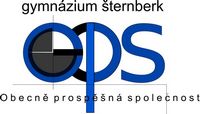 Datum:    	čtvrtek 7.10.2020, 15:00 hod.Přítomni:  	Mgr. Dana Bryndová, Leo Czabe, Oldřiška Dudková, Ing. Zdenka Jurečková, Mgr. Tamara Kaňáková, Josef Knopf , Mgr.  Lea Maňáková, Bc. Vítězslava Nováková, Mgr. Zuzana Vyjídáková, Mgr. Alena Niklová Omluveni:	Neomluveni:  Program:Úvod Informace ředitelky gymnázia o výuce v době opatření COVID -19.Informace ředitelky gymnázia o zrušení Svatomartinských slavností.Informace p. Novákové o plnění rozpočtu OPS. Žádost o příspěvek na koupi notebooků.ZávěrAd.1	Ředitelka OPS  přivítala přítomné. Ad.2	Ředitelka gymnázia seznámila přítomné s průběhem výuky a chodu školy v době konaviru.Ad.3	Ředitelka gymnázia informovala členy OPS o rozhodnutí zrušit v letošním roce tradiční Svatomartinské slavnosti z důvodu protiepidemických opatření.  Ad.4	P. Nováková informovala členy o plnění příjmů a výdajů rozpočtu za rok 2020. Ad.5	Ředitelka OPS informovala o žádosti ředitelky gymnázia o finanční příspěvek 30 000,- Kč na  koupi notebooků pro učitele.  Tato žádost byla diskutována  a následně schválena.Ad.6	Závěr	 Šternberk  dne  8.10. 2020Zapsala:  Lea MaňákováPřílohy:Prezenční listina